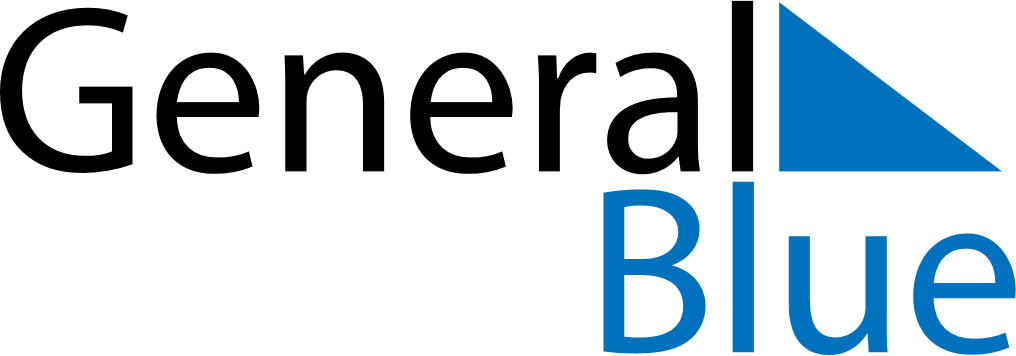 July 2024July 2024July 2024July 2024July 2024July 2024Badger, Alaska, United StatesBadger, Alaska, United StatesBadger, Alaska, United StatesBadger, Alaska, United StatesBadger, Alaska, United StatesBadger, Alaska, United StatesSunday Monday Tuesday Wednesday Thursday Friday Saturday 1 2 3 4 5 6 Sunrise: 3:11 AM Sunset: 12:36 AM Daylight: 21 hours and 24 minutes. Sunrise: 3:14 AM Sunset: 12:34 AM Daylight: 21 hours and 20 minutes. Sunrise: 3:16 AM Sunset: 12:32 AM Daylight: 21 hours and 15 minutes. Sunrise: 3:19 AM Sunset: 12:29 AM Daylight: 21 hours and 10 minutes. Sunrise: 3:21 AM Sunset: 12:27 AM Daylight: 21 hours and 5 minutes. Sunrise: 3:24 AM Sunset: 12:25 AM Daylight: 21 hours and 0 minutes. 7 8 9 10 11 12 13 Sunrise: 3:27 AM Sunset: 12:22 AM Daylight: 20 hours and 54 minutes. Sunrise: 3:30 AM Sunset: 12:19 AM Daylight: 20 hours and 49 minutes. Sunrise: 3:33 AM Sunset: 12:17 AM Daylight: 20 hours and 43 minutes. Sunrise: 3:36 AM Sunset: 12:14 AM Daylight: 20 hours and 37 minutes. Sunrise: 3:39 AM Sunset: 12:11 AM Daylight: 20 hours and 31 minutes. Sunrise: 3:43 AM Sunset: 12:08 AM Daylight: 20 hours and 25 minutes. Sunrise: 3:46 AM Sunset: 12:05 AM Daylight: 20 hours and 18 minutes. 14 15 16 17 18 19 20 Sunrise: 3:49 AM Sunset: 12:02 AM Daylight: 20 hours and 12 minutes. Sunrise: 3:53 AM Sunset: 11:59 PM Daylight: 20 hours and 6 minutes. Sunrise: 3:56 AM Sunset: 11:56 PM Daylight: 19 hours and 59 minutes. Sunrise: 3:59 AM Sunset: 11:52 PM Daylight: 19 hours and 53 minutes. Sunrise: 4:03 AM Sunset: 11:49 PM Daylight: 19 hours and 46 minutes. Sunrise: 4:06 AM Sunset: 11:46 PM Daylight: 19 hours and 39 minutes. Sunrise: 4:09 AM Sunset: 11:43 PM Daylight: 19 hours and 33 minutes. 21 22 23 24 25 26 27 Sunrise: 4:13 AM Sunset: 11:39 PM Daylight: 19 hours and 26 minutes. Sunrise: 4:16 AM Sunset: 11:36 PM Daylight: 19 hours and 19 minutes. Sunrise: 4:20 AM Sunset: 11:33 PM Daylight: 19 hours and 12 minutes. Sunrise: 4:23 AM Sunset: 11:29 PM Daylight: 19 hours and 6 minutes. Sunrise: 4:27 AM Sunset: 11:26 PM Daylight: 18 hours and 59 minutes. Sunrise: 4:30 AM Sunset: 11:22 PM Daylight: 18 hours and 52 minutes. Sunrise: 4:33 AM Sunset: 11:19 PM Daylight: 18 hours and 45 minutes. 28 29 30 31 Sunrise: 4:37 AM Sunset: 11:16 PM Daylight: 18 hours and 38 minutes. Sunrise: 4:40 AM Sunset: 11:12 PM Daylight: 18 hours and 31 minutes. Sunrise: 4:44 AM Sunset: 11:09 PM Daylight: 18 hours and 24 minutes. Sunrise: 4:47 AM Sunset: 11:05 PM Daylight: 18 hours and 17 minutes. 